Table of ContentsI. Executive Summary- max. 400 words	2Background	4Economy	4Gender	4Languages/ ethnicities	5Previous ICT Research	6Disclaimer	7ICT Landscape	8Regulatory Policies and Institutions	8ICT Highlights of 5-Year Plans	8Other Policies and Programs	9General ICT Notes	10Electricity Services	10Radio Services ( % of the pop uses this tech? cost? Who are services purchased from?)	11Television Services	11Mobile Phone Services	12Telecom companies from 1994 onward	13Social Media Services	15Rural Information Centers	16Agriculture and ICTs	17ICT Analysis	17Summary of ICT Initiatives	19Introduction	19Promising Options	23Challenges	23Opportunities	23Conclusions	24References	26China ICT Desk ReviewRationale:  This assessment aims to inform organizations seeking to employ information and communication technologies in agricultural development in China. [Specifically, this report focuses on apple production in Shandong and Shaanxi Provinces, although draws on relevant information outside these parameters.] The information in this report is not based on systematic field surveys; consequently, we refrain from making concrete recommendations.  Rather, this report should be viewed as an introduction to information and communication technologies for agricultural development in China.I. Executive Summary- max. 400 wordsChina has the second largest economy in the world and is home to more than 2 billion people, or more than 25% of the world’s population. Although, China has developed rapidly since adjusting their Communist regime to be more market-oriented in the 1970s. A complex nation with a rich history dating back more than 5,000 years, China mobilizes resources quickly, setting time-specific targets for various branches of the government and private sector companies to accomplish in whatever way they deem appropriate. In the past, this has led to successful development, although resources have not always been used wisely as a lack of a unified plan leads many branches to attack the same situation, often duplicating the work of one another, which as led the government to begin incorporating an emphasis for unity in their policies. Chia is rapidly evolving and complex to understand. In ICT adoption and use, what comes first, the content or the infrastructure? China has seemingly chosen to take the approach of creating infrastructure first, which may indicate why many in rural areas see little use for ICTs and technologies such as the internet to answer their questions. In addition, in order to use these technologies, one must know pinying, a Romanization of Chinese, to type letters into cellphones and laptops in order to select the appropriate character. Pinying was not created and taught in schools until 1950(60), making these technologies difficult to adopt and use for older individuals, who make up a majority of farmers in the countryside as young adults migrate to work in urban areas. That said, China has more than double the applications enjoyed by those in Western countries. Including the development of rural informatization since 2001, China has made great progress in improving ICT infrastructure, including broadband internet to more than 80% of administrative villages. Similarly, it is common for all adults to have a phone, although often received as gifts from relatives working in urban areas, these gifts may not have the features that the end-user would like and therefore doesn’t get the same value out of it. Similarly, many ICTs, such as radio, internet and TV are used primarily for entertainment, with few accessing these tools primarily for information and some only using these devices for communicating and entertainment, doing little to no information seeking on their devices.Background EconomyStarting in the 1970s, China began moving towards a more capitalist, market-oriented economy, with reforms phasing out collective agriculture although, “economic development has progressed further in coastal provinces than in the interior.” Since the 1990s the PRC has defined the main problems with rural development being: agriculture, peasants, and rural communities. China’s current hukou system provides rural families farmland and legally classifies a person based on where their parents were born. This classification ignores migration, causing the statistic that more than half of Chinese are farmers to be inaccurate. For example, a young couple may move to live and work in an urban area, but if their hukou is an a rural area, they must return to receive free healthcare and education as paying for these services is prohibitively expensive for most. In general, rural areas have lower quality education and healthcare, carry a lower socio-cultural status, and have fewer economic opportunities than urban areas. China, the second largest economy in the world, became the world’s largest exporter in 2010, leading in industrial and agricultural output. In 2012 and 2013, China’s real growth rate was 7.7%, dipping form 9.3% in 2011. GDP per capita was $9,800 in 2013, up from $9,100 in 2012. Although, 33.6% of the labor force works in agriculture, they only receive 10% of the country’s GDP, indicating relative rural poverty. Six percent of the population lives below the poverty line, set at RMB 2,300 (US$383). China’s GDP per capita rose from RMB 825 (US$133, adjusted for inflation) in 1952 to RMB 22,698 (US$3,250) in 2008. In 2008, the annual disposable income per urban resident reached RMB 15,781 (US$ 2,500) and RMB 4,761 (US$ 750) for rural residents. The disposable income of urban residents is three and four times that of people in rural areas. In 1999, urban residents made 2.2 times as much as their rural counterparts, and this rose to 3.2 times by 2005. The eastern region accounted for 68.9 percent of total industrial output value, while the central and western region accounted for 19 percent and 12.1 percent, respectively. GenderResearch has documented that agricultural labor in China is gendered with more than 70% of women serving as the agricultural labor in 2006 and apple farming being no different. Female farmers in China are increasingly the heads of households dependent on agriculture, yet have less access to agricultural assets (including land rights, extension information, and mobility) than male farmers. As greater numbers of rural Chinese young adults and men migrate to urban centers for non-agricultural work, elderly, children, and women are left behind in the villages. These women have less access to agricultural resources and extension services. They also have	 limited access to female extension agents (<30% of extension agents in China).While legally women have equal rights to land tenure, cultural expectations limit opportunities for women to access land in practice. As a result, women are more likely to remain on the farm and less likely to leave land uncultivated for fear of forfeiting their tenuous claim to the land. In addition, women taking on the agricultural responsibilities of their migrant husband see an overall increase in their labor hours.  Even young females who migrate to urban areas for work reveal their reservation towards ICTs, which they view as being more for men to use. Additionally, with the implementation of the one-child act, the country has seen an overall increase of males in all age brackets below 65 and has one of the most rapidly aging populations in the world. Languages/ ethnicitiesChina is home to 56 ethnic groups with the Han Chinese, at 91.6% of the population, the dominant ethnic group. Mandarin is the official language of China, based off of the Beijing dialect, but China is also home to 160 dialects and 130 minority languages. Dialects alone range widely between those in urban and rural areas and among more geographically and ethnically diverse Southern China, making it near impossible for native Chinese speakers from different regions to speak with one another. See the map for a visual representation of languages in China. Note the dark red areas of Chinese are centered on major metropolitan areas that speak a more standard form of Chinese. Previous ICT Research A review of Chinese ICT studies form 1989-2012 by Qiu and Bu consisted of 1,705 articles, 501 of which were from overseas, (2013). Most research focused on text messages and the internet. Also noted were groups that have been neglected in their use of ICTs include: women (1% of overseas studies), farmers (1% domestic, 3% overseas), migrants and left-behind groups (1% domestic, 3% overseas), and senior citizens (0.2% domestic, 1% overseas). Additionally, 69% of  “domestic publications are dialectical essays that hypothesize theories and concepts without empirical evidence,” (p 142). 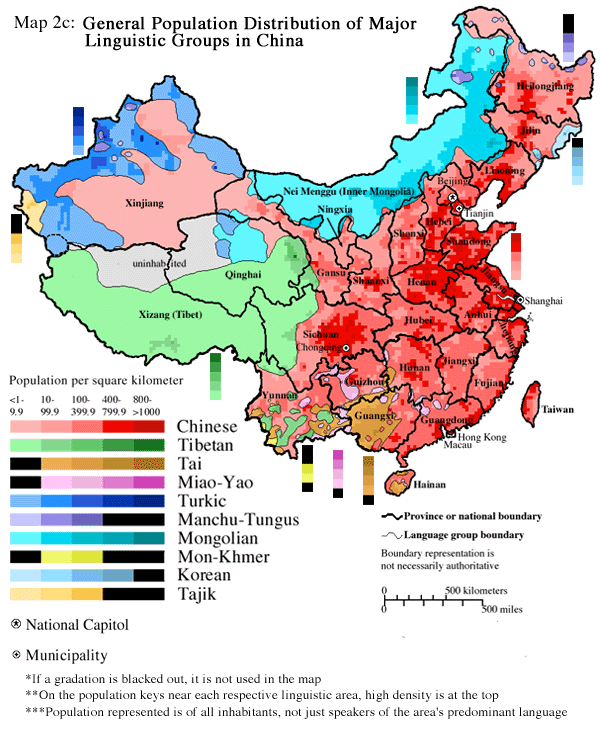 DisclaimerThrough discussions with colleagues and notes in published papers, Chinese statistics lack of rigor and reliability is widely understood. Numbers may provide supplementary information, but should be used cautiously- decisions should not be made solely on these statistics. ICT LandscapeRegulatory Policies and InstitutionsSince the 1950s, the PRC has relied heavily on 5-year-plans to establish communist principles, plan economic development, set growth targets and launch reform projects. While these plans state areas of current importance and focus, they do not provide specifics, including who or how targets are to be accomplished. In addition to 5-year plans, the PRC releases policies and documents, like No. 1 policies, which emphasizes to central government branches areas of high importance. These plans, policies and documents are often heavily politicized, used to gain citizens favor, and are not necessarily well-funded, organized or sustained over the long run. Since 2001, 5-year plans have included rural informatization, a phrase popularized in Europe to indicate the use of information via communication technologies to leverage the next wave of development. In 2004, the PRC released a No. 1 policy, indicating high priority, dedicated to rural development. Nine more No. 1 documents were released between 2015-2013, with a 2005 No. 1 document being the first such policy to stress rural informatization. Interestingly, China continues to lack a clear definition of what agricultural informatization means. The Bureau of Telecom Administration of the Ministry of Industry and Information Technology, indicated three overall ICT strategies of the Chinese government. Universal access focusing on strengthening communication infrastructure through optical/copper lines, cellular/wireless networks, and satellite telecommunications. Improve telephone service, including the platforms for fixed phones, mobile phones, and dial-up internet. Promote information services in rural areas by providing access to broadband and content specific to villager’s information needs in business, agriculture technology, health, etc. ICT Highlights of 5-Year Plans10th 5-year plan: 2001 - 2005Rural market information servicesRural information systemsModern Distance Learning of National Party Cadres in Rural Areas Project (03-06, lead by Central Committee of PRC) (6)Telecommunications to every villages, led by State Administration of Radio, Film and TV (SARFT) by digitize China’s communications via Direct Broadcasting Satellite, ending analog broadcast in 2015. (Although, implementation across the country has varied in pace and standard.) 11th 5-year plan: 2006-2010 Theme: Harmonious society, scientific and people-centered approachIntegrate agricultural resourcesStrengthen rural economic information systemsPromote agricultural services and mechanizationEncourage farmer groupsImprove the organization of agriculture Successes3.5 million rural households acquire electricityAgricultural taxes rescinded in 28 provincesNumber living in poverty reduced by 2.45 million12th 5-year plan: 2011-2015 Theme: Science and TechnologyDevelop, integrate and manage agricultural technology, mechanization, and informationPromote development of women: legally, economic contributions and social managementIncrease rural net incomes from RMB 5,919 (2010) to RMB 8,310 (2014)Comprehensive improvement of informatizationPlan and promote interconnectedness among mobile, internet, digital broadcast and TV networks Accelerate construction of broadband in rural areasPromote e-business to small and medium enterprisesOther Policies and ProgramsNational programs for Science and Technology Key Technologies Research and Development Program - launched in 1982, the greatest funded national economic and social development program focusing on:  agriculture, electronic information, energy, transport, environment, medical, etc.  973 Program - launched in 1998, is a multi-disciplinary for: agriculture, energy, information, resources, population, health and materials.Spark Program - launched in 1986 to revitalize rural economy through science and technology, conducted more than 140,000 science-technology demonstration projects in 90% of China’s rural areas.State Informatization Development Strategy (2006 - 2020) - outlines the approach to developing rural areas through informatization, including: improved rural network (mobile and broadband) coverage; the integration of agricultural information resources; the provision of appropriate information to farmers about: markets, science and technology, education, healthcare, etc.; and an orderly flow of surplus labor. General ICT NotesWhile speaking and dialects pose a communication problem, China is united through a system of simplified characters and pinying. Pinying, the Romanization of how characters sound, was created in the 1950s. Since then, it has been taught widely in schools. Typing Chinese characters on a computer or cellphone requires one to type in pinying, then select the corresponding character. This provides the greatest challenge to individuals who completed their formal education before the 1950s and did not learn pinying (specifically those age 65+, which corresponds with the lowest cellphone users and a majority of apple farmers/laborers). 	In China, all broadcast media, more than 2,000 radio and TV stations, are owned by the PRC. The PRC can approve all domestic programming and foreign programs must be approved before broadcast. While social and online media are increasing in popularity, traditional media (i.e. newspapers, radio, and TV), maintain a credible status.For example, farmers in Sichuan Province, which is less economically developed than Shandong or Shaanxi Provinces, saw households spend RMB 241.49 (US$40.25) on communication each year, which most households can barely afford. Electricity ServicesCoverage: The 11th 5-year plan saw 3.5 million additional rural households acquire electricity. A recent report indicates that all villages located in the eastern half of China have access to electricity. Cost: Around 80% of China’s energy comes from coal and as prices are increasing, concerns over meeting growing demands have developed. In 2001, electricity in China cost $0.08/kWh (compared to $0.12 in the US or more in most other countries). Radio Services ( % of the pop uses this tech? cost? Who are services purchased from?)Coverage: There is one official national radio station in China, with the rest being local, although still government controlled. A recent study indicated 74% of villages have radio coverage.Usage: Sources contradict one another on radio usage. Some argue radio has never really been popular, although some indicate radio in rural areas remains popular with professional radio broadcasting schools that provide trainings to farmers among others.  Although, both sources could be correct as those in rural areas may be more likely to use radio than their urban counterparts. Similar to U.S. development, radio use seems to be on the upswing with the increase in personal vehicles. Radio has been noted as being a passive activity, one sometimes left on the background during summer informal village gatherings, and has been found to be a weak source for agricultural information and market prices. Content: Of radio listeners, those under 40 listen primarily to music, while those over 40 prefer current affairs, and regardless of age, those with cars listen to traffic updates. Talk radio has recently become topic and popular, especially as callers usually don’t have to identify themselves and can have more frank discussions. Television ServicesCoverage: Similar to radio, the government strictly controls television broadcasting rights. In the 1980s, China began to decentralize TV broadcasting, a policy known as the “four-level development policy for the broadcast industry,” as it ran out of money to support stations. This allowed TV stations at the central, provincial, municipal, and local/county levels. This has led to more than 3,000 stations throughout the country. 	A 2012 report indicated more than 98% of households have a TV, and 84% of villages have access to TV stations, with areas without accessing ignoring the law banning satellite dishes (it’s estimated there are more than 100 million such households). Additionally, cable set-top boxes with access to information, such as weather, traffic and news updates, using a standard TV and remote control. The Qingdao business model provides television users a free STB, charging an additional RMB10 (US$1.60) monthly.  Note, this is only feasible for those who have access to cable. Cost: Legal TV receivers cost around RMB 550 (US$87), while illegal satellites range from RMB 100 (US$15) to RMB 300 (US$45). Usage: Also, 81% of rural individuals indicated they got their agricultural information from TV. Specifically, each province has a channel, CCTV7, dedicated to providing agricultural content. Traditionally the most popular TV station, CCTV is starting to see competition from provincial stations, especially as audiences begin to demand timely, informative and responsive news, similar to print media. Recently, TV audiences have begun to diversify in their interests, some based on geography and dialects, although rural (900 million) and senior citizens are becoming increasingly marginalized in this arena. Marginalization continues to increase with gaps in education and economic access to TV.Mobile Phone ServicesCoverage: In 2012, the CIA estimated China had more than 1.1 billion mobile phone subscriptions. In 2009, China Mobile provided services to 800 million farmers. Mobile broadband currently does not meet consumer demands of speed and app variety, which was also seen to be an issue when piloting cellphones with extension agents outside of Beijing, who would lose connection before they could finish reading items, leading them to prefer printed materials. Cost: While cellphones are often expensive and the selection sparse at the village level, many rural residents receive cellphones from family members who have migrated to urban areas as gifts. While this may lead to sufficient cellphone coverage, phones may not have the features the end-user wants. An Apple iPhone is two months’ salary for an urban worker (or 6 months for a rural worker), but China Unicom is subsidizing their own smartphone for consumers, which is about half a month’s urban age at RMB 1,000 (US$158). Although, phones can be bought for less. The author of this report purchased a Samsung smartphone for RMB 600 (US$100) and RMB 100 in minutes and 2G data (US$16). Chinese smartphones can be purchased even more inexpensively. Usage: Chinese user their mobile phones for more activities activities, primarily entertainment and communication, than those in Brazil, Russia, India, the US, or Japan. Interesting cultural notes, the concept of “face” has increased cellphone adoption, although women have tended to be left out. Similarly, Chinese are less trusting, carefully guarding their cellphone numbers.  Studies have found that 84% of phone users instant message, through applications like QQ, which are more popular than SMS. For farmers, each province has an agricultural hotline they can call for support. Hotline operators direct questions to relevant experts, either by connecting the farmer with the expert directly or serving as a third-party facilitator.  These hotlines, developed by China Mobile, also accept SMS and answer non-agricultural questions as well, including health, government benefits, etc. Telecom companies from 1994 onward In 1994, the PRC decided to privatize telecom (phone and internet) companies, which were all previously government owned. While all three companies have stock on the Hong Kong stock exchange, it is widely held knowledge that they are still partially government owned and heavily influenced by government demands/requests. What started as six companies has since been consolidated into the big three, which have been tasked by the PRC to share obligations of providing telephone services based on geographic divisions. This limits competition between the telecom providers. China Mobile China Mobile is the largest telecom company in China with 775.6 million subscribers, or 63% of the total cellphone market. They provide cellphone, internet, 3G and 4G access, as the first and currently only company to provide 4G as a way to maintain their competitive edge. One of the largest companies in the world, China Mobile rates a C+ in disclosure to investors. After deciding to extend cellphone and internet access throughout the country announced via the One Village Project, the PRC informally instructed (guanxi) China Mobile to begin the costly task of extending access to rural areas. Although, in the end this has served China Mobile well as they ultimately hold a monopoly in the countryside, China’s largest growing telecom market segment of the population. A Businessweek article in 2009 noted that for the three previous years, half of China Mobile’s new customers were from rural areas. Meeting expectations of corporate social responsibility being 26% publicly owned, in 2013, China Mobile trained more than 48,000 primary and secondary principals in rural areas in Central and Western China how to use various technologies. China UnicomThe second largest telecom company, China Unicom has 285.7 million subscribers, 22% of the market and the most fixed-line phones of the three telecom companies. They provide fixed and mobile phone, internet, digital TV, and 3G access. As of 2013, China Unicom rural presence included service provision to 400 natural villages in 9 provinces, broadband in 2,551 administrative villages, and 770 schools. In addition, they provide integrated information services platforms for farmers in ~300,000 areas (e.g. agrimachine). China Telecom China Telecom has 185 million subscribers, 15% of the cellphone market, and is the official provider of iPhones in China. Similar to China Unicom, China Telecom provides fixed and mobile phones, internet, digital TV and 3G access. China Telecom stated their involvement in rural areas includes“Building broadband networks to bridge the “Digital Divide” between urban and rural areas as the main force of the national information drive.” Granted, Businessweek notes China Telecom’s fixed lines lack profits similar to mobile networks. Telecom Company Analysis“Targeting rural markets is no easy task and extending mobile coverage to rural regions is only one part of the equation. Customization is just as important as it facilitates demand from rural mobile customers. Such customization needs to be applied not only to mobile services but also to sales, marketing and support functions, as shown by the efforts of China Mobile.China Unicom simply does not have the scale, branding and experience to put up a strong fight against China Mobile in remote areas of China. With China Telecom and China Unicom focusing on urban regions, it seems China Mobile will further extend its lead in rural China.”Internet Services	Mobile phones have been found to spur internet use. Of the 591 million internet users (44% penetration), 78.5%, or 464 million, access the internet from their phones. In 2013, mobile became the number one source of new internet users, with 70% of new internet users accessing via their phones in that year. Computer access to internet currently sits at 70%, but is decreasing. 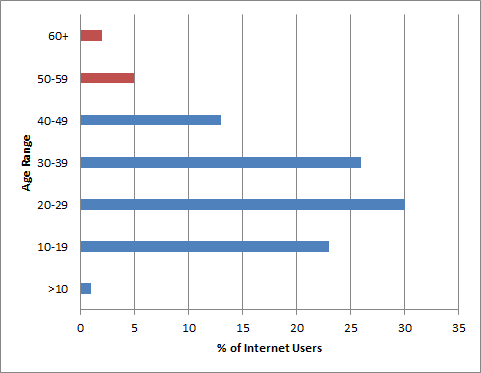 Improvements in Wi-Fi and 3G infrastructures, 80% of administrative villages had broadband in 2010, is increasing the use of mobile internet in fragmented chunks, and while entertainment and online games are stagnant or decreasing in popularity, e-commerce is growing.   The four main uses for internet in China are: communication, acquiring information, business transactions, and entertainment. While 71.5% of users get their news from the internet, websites often rely on traditional media posting online, which they then synthesize, instead of creating their own content.  In 2012, CNNIC projected time spent on the internet would overtake time spent watching TV, although the internet is out of reach for 800 million Chinese who continue to rely on TV for information and entertainment. In 2007, accessing the internet cost approximately RMB 900/year (US$150). At that point in time, 7% of rural areas and 27% of urban areas used the internet, with urbanites accessing the internet 20 hours/week, compared to their rural counterparts’ 13.7 hours/week. Also, 54% of rural internet users used internet cafes to access the internet.   Although, Law and Chu noted in 2008, that the internet hadn’t changed production, organization or work or consumption patterns much. In 2000, there were .5 computers/100 households, increasing to 18 computers/100 households in 2011. Urban areas tend to use personal computers 10 times more than rural households, with 59 computers/100 users in urban areas and 5.4/100 rural households in 2009. Major internet users by age: 20-29 (30%), 30-39 (26%), 10-19 (23%), 40-49 (13%), 50-59 (5%), and 60+ (2%) (see figure to right). By gender, they are 56% male, 4% female. Internet users are 28% rural, and increasing as 54% of new users in 2013 were rural, even though the rural population continues to decrease due to migration. In total, 80% of the population uses the internet at least once a day. In 2011, of internet users surveyed, 89% access the internet from home, 33% from work, 28% at internet cafes, 19% at school and 14% in other public areas. Social Media ServicesIn social media, instant messaging, such as QQ, is the number one application, outpacing SMS text messages. Similarly, social interactions and life service apps outrank news apps in popularity. Rural Information CentersAs rural information centers were established widely throughout the country, issue began to arise with a lack of coordination and it became common for there to be multiple access points beign created in one village, or as a local saying goes: “thousands of threads at the top come into one needle at the bottom.” In 2009, the Ministry of Industry and Information began regulating the centers with the 5 “One” Standards of having a: Stable venueICT equipment (computer, phone, internet)Information officer (training, consulting, information search)Management regulationsLong-term development mechanism (i.e. free-based services: e-commerce, retail, proxy bill payments)The overarching goal of the centers was to provide information on: the internet in general, agriculture science and technology, markets, education, medial and healthcare, cultural sharing and distance education resources. Functions included websites, a call center and SMS/MMS services. Rural information center establishment should cost no more than RMB 30,000 (US$5,000) the first year, with initial hardware investments costing RMB 8,000-15,000 and annual expenditures of RMB 15,840. The Nationwide Modern Distance Education of Rural Cadres Project (2003-06, Central Committee of PRC) committed to having a rural information center in all administrative villages by 2010, targeting primary and second schools to explore ways to delivery quality educational and information resources using ICTs. As of 2013, the central government has invested RMB 1.3 billion and local governments RMB 4 billion. More than 700,000 (almost all of) administrative villages had an access point. Granted, the author saw access points in Shandong Province that were noted as local training spots and were equipped with satellites to transmit lessons, there were no computers or telephones for farmers to determine their own information gathering.  In general, most centers go unused, with developed regions that have active information centers seeing at most 10 people/day when they are equipped with 20 computers. While the success stories are rare, they do exist. In a village with more than 1,000 mu (165 acres), making up 1/3 of the town’s land, growing artichoke, a graduate student participating in civil service (where college graduates work in remote areas of China for one year in return for a government job) actively engaged in information and training sessions, posting marketing information at harvest, helping farmers with seed purchasing and bookmarking useful websites for farmers to access. While promising, this situation is rare as students often lack the motivation to help farmers in this way. In another village, four local families realized that they could use the computers to communicate with their migrant children and found use in the centers. The biggest issue with the service centers has been sustainability. While money may be invested in the creation of rural information centers, coming from the central and local governments, local governments are in charge of upkeep and maintaining, which has led many centers to fail. Also, many times initial funding is diverted from the center to improve the local government’s ICT hardware instead. Initially, the project operated as planned, with a center being established. UNDP helping to market the services of the center to increase awareness and use. The site became popular with many farmers access the center during non-farming seasons. The centers included training on how to use the resources and information could be printed free-of-charge. After UNDP funding ended, there was no money to maintain the center and hardware was moved for local government officials to use, away from the public. Agriculture and ICTs	In a 2014 World Bank Report, studies found that farmers get their agricultural information from the TV (81%), neighbors and relatives (55%), internet (12%), SMS (9), experts (6%), government authorities (5%), newspapers or magazines (5%), radio (4%), colleagues/coworkers (3%), books (1%), and community organizations, like cooperatives (1%). Rural internet users also went online to chat (19%), use search engines (17%), download music/videos (15%), play games (13%), get news (11%), upload music/videos (7%), social networking (6%), to blog (4%), shop (4%), email (3%), get agricultural information from a government source (1.6%) and get information from a non governmental source (1%). 	The most marginalized groups for using ICTs in rural areas was found to be women and senior citizens. The groups were intimidated by information centers that were heavily attended by young men for entertainment and there is little information specifically for them to engage them non-farming activities online, decreasing their opinion of the technology and its use in general. ICT AnalysisAs noted by Oreglia, ICTs in China are often made by urban individuals for urban individuals, and even when products are made for those in rural areas, they are still produced by those in urban areas with urban, not rural, needs in mind. Yu and Yu agree, noting “the communities’ lack of participation in decision making and content creation has serious implications for the relationship between them and the resulting ICT intended to serve them… Communities are not fully engaged in shaping the local public access points on the basis of their history, cultural heritage, institutions, social network structure, development needs, or demographic characteristics” (2013, 50-51). While a top-down approach focuses on quick and efficient deployment of resources to achieve a target and has made universal access possible, communities aren’t often empowered, either through provision of resources (“The value of ICT is not in the hearts or minds of community members”) nor do they have the knowledge to design community-based systems and services. Liu see’s the issue with low ICT use as being two-fold, first better education and training are needed and agricultural information services should have easy-to-understand designs. Also, quality of information indicates usability. Focusing on the information to share, how to share it and work with farmers to use these tools are necessary for adoption and use. Summary of ICT InitiativesIntroduction China is unique country with stronger government influence than many other countries. While the non-profit sector in China is growing, it is still small and in-country NGOs can be fraught with corruption scandals, giving them a bad reputation among the general public in China. Development-based projects are initiated by the central government and implemented by a branch of the government (as noted in the table below). Generally, the most detailed expectations are set at a national level, with townships and villages excluded from the decision making process. Although, organization mandates have little apparent coordination, which can lead to duplicated efforts and inefficient use of resources. Most projects are first piloted in a few provinces, varying in economic stature. Shandong is a common province for pilot projects at it is relatively wealthy and has the infrastructure to implement most projects. Promising OptionsChallengesUsing ICTs in agriculture in China has become a key priority for the central government. ICT-based projects began to impact the agriculture sector in 2002 and have been increasing in quantity and quality since, especially as developing the countryside to decrease the urban-rural income gap has become a priority. This provides opportunities to work with various branches and levels of government as projects are piloted. While cellphones are owned by nearly everyone in China, radio has never been as popular as television, which has been effective in conveying agricultural information via CCTV. Other ICTs, such as computers and internet are more of a financial barrier for farmers and their recent introduction to the countryside also reveals lack of experience with new technologies and their possibilities. Many farmers comment that they don’t use new communication technologies, such as the internet, but feel these tools are better utilized by younger farmers. To date, these government-led projects have focused on ICT infrastructure and access, but even if ICTs can be obtained, using them for agricultural purposes can prove challenging, for the following reasons: Lack of technology literacy to use ICTs (cellphones, computers) to their maximum potential.Building off technology literacy, many farmers are unaware of the information their ICTs can provide access to, and the benefits they may produce, for example useful websites may be unknown to the end user.Overall, online content for topics such as apple production lack detailed and up-to-date information for farmers’ use. Even university personnel refer to U.S. and European websites when looking for basic production information as this is not available in Chinese websites.If farmers know a resource exits online, this source is often produced to appeal to urban users more than rural users as individuals at the county and village levels are rarely asked their needs, and market research on target audience demographics seems uncommon. This cases information to be presented in a way that is not convenient or intuitive for farmers. Quality agricultural content is difficult to come by and while some private or government websites have video and agricultural content, one must have a log-in that is not available to the general public or pay a fee.OpportunitiesThese challenges provide ample opportunities for engagement:As ICT access increases in rural areas, providing trainings through village information centers can help increase farmers comfort and familiarity with their devices and what they are capable of. While some advanced farmers are getting agricultural SMS updates and accessing information on their cellphones, this does not seem wide spread, but indicates an opportunity for growth. Posting quality information on the internet in a user-friendly presentation, can provide farmers a source to access information from. Although, once established, these sources of information need to be shared widely with farmers so that they may know they exist and marketed in a way that indicates how this information may be useful to the end-user.Agricultural institutions need to see the value in producing information for free for farmers and commit to keeping information up-to-date. A starting point may even include translating useful content from other countries into Chinese for farmer’s to access. Knowing how farmer interacts with websites and ICTs can inform information providers of how to better produce information in a user-friendly manner. Common techniques include surveying, interviewing and observing farmer’s ICT use. In addition, usability tests can be used to determine how to best share information in a manner that is intuitive and engaging for the end-user, farmers. As noted, assessing rural needs and preferences is uncommon, leaving a wide gap where a little market research can go a long way. For institutions that already have agricultural information online, releasing aspects to be free to all users can enable farmers with financial limitations and high risk adversity to access websites they are not likely to subscribe to otherwise. Many of the above opportunities referred to websites and online tools, but similar advice can be made for cellphones. While hardware access isn’t the greatest issue, knowing how to use a cellphone to obtain agricultural information, and how this can be useful, can impact farmers’ ability to access and desire to seek out agricultural information using their phone. Conclusions China is a rapidly developing economy, although this growth has been felt more in coastal urban areas, leading farmers’ incomes to be lag further and further behind their urban counterparts (earning approximately 1/3 as urban workers). As one looks to ICTs as a route, practically everyone in China owns a mobile phone, although depending on the status of a farmer, even a RMB0.05 (US$0.008) text message can add up, assuming farmers are familiar with pinying to use this technology. Granted, even within rural areas of China, economic status, and access to ICTs, can vary greatly. On average, farmers in China are 55-65+ years old and as the younger generation begins farming, they bring with them new technologies to use in their daily lives. Although these challenges can seem great, they are being challenged by individuals across the nation who are adopting new communication technologies to improve their livelihoods, breaking through the traditional top-down approach, with village-level decisions made at the city-level, without consultation of those it’s impacting the most. The central government’s current emphasis on ICT infrastructure development will put in place tools for all to use, but the next step will be creating farmer-friendly content, which is currently in short supply and even using the internet to find the daily weather forecast can be challenging, even for more advanced farmers. Cultural, political and economic aspects will continue to change the ICT landscape and with the central government’s push to informatize the countryside, it’s likely farmers will be able to use well-developed ICT infrastructure to access agricultural information, sooner than later. ReferencesAbout Pinying. (2014). Pinying Joe. Accessed June 7, 2014. http://www.pinyinjoe.com/about-pinyin.htmBoston Consulting Group, “China’s digital generations 2.0,” May 2010Britishchamber.cn. (2014). China's Twelfth Five Year Plan (2011- 2015)- the Full English Version | BritCham. [online] Available at: http://www.britishchamber.cn/content/chinas-twelfth-five-year-plan-2011-2015-full-english-version.China Internet Network Information Center (CNNIC) (2012) “29th Internet Development Report,” January. http://www.cnnic.cn/research/bgxz/tjbg/201201/t20120116_23668.html Chinese only.Chine Internet Network Information Center (CNNIC) (2013) “Statistical Report on Internet Development in China.”  January. http://www1.cnnic.cn/IDR/ReportDownloads/201302/P020130221391269963814.pdf Cia.gov, (2014). The World Factbook. [online] Available at: https://www.cia.gov/library/publications/the-world-factbook/geos/ch.html [Accessed 24 Jun. 2014].De Brauw, A., Huang, J., Zhang, L., & Rozelle, S. (2012). The Feminization of Agriculture with Chinese Characteristics (pp. 1–24).En.chinatelecom.com.cn, (2014). CHINA TELECOM. [online] Available at: http://en.chinatelecom.com.cn/corp/English.gov.cn, (2014). GOV.cn. [online] Available at: http://english.gov.cn/special/115y_index.htm [Accessed 4 Jul. 2014].English.gov.cn, (2014). National programs for science and technology. [online] Available at: http://english.gov.cn/2006-02/09/content_184156.htmEnglish.peopledaily.com.cn, (2014). 26 Chinese newspapers among world's top 100 in daily circulation - People's Daily Online. [online] Available at: http://english.peopledaily.com.cn/90001/90776/7166346.htmlGov.cn, (2014). 新中国60周年：经济社会发展成就. [online] Available at: http://www.gov.cn/test/2009-09/11/content_1415037_2.htm [Accessed 26 Feb. 2011].Hao, Y., Li, Q., & Yang, M. (2008). Analysis on Gender Sensitivity in Agricultural Technology Extension and Strategy – Based on NGO’s Investigation in Huaixi Village of Shaanxi Province. Research of Agricultural Modernization.(农业现代化研究). 29(5): 588-591.Huddleston, J. (2014). The Battle Between China's 3 Telecom Companies And Its Impact On Profits. [online] Seekingalpha.com. Available at: http://seekingalpha.com/article/1565812-the-battle-between-chinas-3-telecom-companies-and-its-impact-on-profits Lagos, J.E. & Zhang, L. (2011). China’s 12th Five-Year Plan (Agricultural Section). USDA Foreign Agricultural Service. http://gain.fas.usda.gov/Recent%20GAIN%20Publications/China%27s%2012th%20Five-Year%20Plan%20%28Agricultural%20Section%29_Beijing_China%20-%20Peoples%20Republic%20of_5-3-2011.pdfLang, X., Oreglia, E., Thomas, S. (2010). Social practices and mobile phone use of young migrant workers. MobileHCI September 7-10. Lisbon, Portugal. Li, D. (2013). The impacts of information and communication technologies (ICTs) on farming in Miyun County, China. Master’s thesis. The University of Guelph. Liu, C. (2012). The myth of informatization in rural areas: The case of China’s Sichuan province. Government Information Quarterly. 29: 85-97.Manfre, B. C., Rubin, D., Allen, A., Summerfield, G., Colverson, K., & Akeredolu, M. (2013). Reducing the Gender Gap in Agricultural Extension and Advisory Services (pp. 1–28).Maps of Languages and Dialects of China. Chinese Resources. Dartmouth. Accessed June 24, 2014. http://www.dartmouth.edu/~chinese/index.html  Last Modified: June 10, 2003Matondo, J. P. M. (2012). Gender Issues in Agriculture and Rural Employment in Wenchuan : The Place of Women. International Journal of Humanities and Social Science, 2(18), 22–28.Mings, M., Kimura, K., Beschorner, N., Davies, R., Zhang, G. (2014). Information and Communications in the Chinese Countryside: A Study of Three Provinces. A World Bank Study.Mu, R., & van de Walle, D. (2011). Left Behind to Farm? Women’s Labor Re-Allocation in Rural China. Labour Economics, 18(January), S83–S97.“National radio industry research report 2007,” available only in Chinese, by SMR (market research firm)Ngx.net.cn, (2014). 中国农村远程教育网. [online] Available at: http://www.ngx.net.cn Qiu, J. & Bu, W. (2013). China ICT Studies: A review of the field, 1989-2012. China Review. 13(2) 123-152.Oreglia, E. (2013). Personal Communication. September.Oreglia, E. (2013). When technology doesn’t fit: Information sharing practices among farmers in rural China. ICTD 2012, December 7-10, 2013, Cape Town, South Africa.Oreglia, E. & Kaye, J. (2012). “A Gift from the City: Mobile Phones in Rural China.” ACM 2012 CSCW Conference.Oreglia, E., Ying, L., Zhao, W. (2011). Designing for emerging rural users: Experiences from China. CHI 2011, May 7-12, 2011, Vancouver, BC, Canada. Pui-lam Law, Wai-chi Rodney Chu. (2008). ICTs and China: An Introduction. Know Techn Pol. 21:3-7.Qiang, C.Z.W., Bhavnai, A., Hanna, N.K., Kimura, K., Sudan, R. (2009). Rural Informationization in China. World Bank Working Paper No, 172. Washington, D.C.  Rutkowski, R. (2014). China Economic Watch | Rebalancing and Rising Electricity Prices in China. [online] Blogs.piie.com. Available at: http://blogs.piie.com/china/?p=3760 Shi Y., “The rise of China’s media supermarket: an appraisal of cultural imperialism’s relevance to the Chinese TV industry,” International Journal of Communication, 2 (2008), pp. 1199–1225.)shrinkthatfootprint.com, (2013). Average electricity prices around the world: $/kWh. [online] Available at: http://shrinkthatfootprint.com/average-electricity-prices-kwh Song, Y. & Zhang, L. (2009). Feminization of agriculture in rapid changing rural China: Policy implication and alternatives for an equitable growth and sustainable development. http://www.fao-ilo.org/fileadmin/user_upload/fao_ilo/pdf/Papers/24_March/Song_et_al._-_formatted.pdf Wong, J. (1973). Land Reform in the People’s Republic of China, Institutional Transformation in Agriculture. New York: Praeger. Wu Chunyong , “Illegal satellite dishes cheaper than legal in China,” 18 November 2011, at http://blogs.rnw.nl/medianetwork/illegal-satellitedishes-cheaper-than-legal-in-china (accessed 9 July 2012).Yong, H., Kun, F., Yang, L., Ha, I., Yuping, Z., Mengyao, W., Nute, K. (2012). Mapping Digital Media: China: A Report by the Open Society Foundations. Yongtao, S. (2009). The Rural ICT Development in China. Presentation. Bureau of Telecom Administration Ministry of Industry and Information Technology, PRC. New Delhi. Yu, L. & Yu, B. (2013). The top-down approach of providing ICT access to rural communities in China: Opportunities for community informatics. Library Trends. 22(1): 34-62.Yu, R. (2009). Chinese Telecom: China Mobile Leads the Way. [online] Businessweek.com. Available at: http://www.businessweek.com/globalbiz/content/aug2009/gb2009085_090539.htm Yuan, Y. (20013). Personal CommunicationZhang, X. & Kempenaar, C. (2009). Agricultural Extension System in China. Wageningen. http://edepot.wur.nl/15332孟令君, (2014). China Telecom sets annual target for 4G devices - Business - Chinadaily.com.cn. [online] Chinadaily.com.cn. Available at: http://www.chinadaily.com.cn/business/2014-01/17/content_17241504.htm Program Name (Region)Years Government Sector/ ImplementerICTs UsedSourceDistance Learning in rural primary and secondary schools2003Ministry of Education; Ministry of FinanceQiang, et al. (2009). Rural Informatization. World Bank.Extend Broadcasting Coverage to Every Village2006-2010State Admin of Radio, Film, and TVQiang, et al. (2009). Rural Informatization. World Bank.Extend Telephone Coverage to Every Village2004- 2005Ministry of Industry and Information Village Access Project, Added telephone networks to more than 130,000 administrative villages (total: 623,669)Yongtao, Shen (2009). Ministry of Industry and InformationGlobal Agriculture Project2007Ministry of AgricultureQiang, et al. (2009). Rural Informatization. World Bank.Home Appliance to Countryside2007-2009Ministry of Industry and InformationICT terminals are a prerequisite for ICT application for rural residents, therefore, communication terminals should be made available through home electronics equipment at lower prices. 10 main household electrical appliances were subsidized by 13% (including mobile phone, computer, TV, and refrigerator). Yongtao, Shen (2009). Ministry of Industry and InformationOverall Framework of National Ag and Rural Informatization2007-2015Ministry of AgricultureImprove information infrastructure, fulfill needs of modern ag and new socialist countrysideQiang, et al. (2009). Rural Informatization. World Bank.State Agricultural Science and Technology Park Development2007Ministry of Science and TechnologyQiang, et al. (2009). Rural Informatization. World Bank.Subsidies for EquipmentState Admin of Radio, Film, and TV, implementer: telecommunication providers Cable set-top boxes with access to information using TV and remote control; The Qingdao business model provides television users a free STB, charging an additional RMB10 (US$1.60) monthly.  Yong, et al. (2012). Mapping Digital Media: China: A Report by the Open Society Foundations.Thousands of Villages and Townships Project2005Ministry of CommerceQiang, et al. (2009). Rural Informatization. World Bank.Xinfu Project (Rural commercial information services system)2006Ministry of CommerceQiang, et al. (2009). Rural Informatization. World Bank.Qiang, et al. (2009). Rural Informatization. World Bank.Rural Information ProgramsNational Cultural Information Resources Sharing2002Ministry of CultureDigitize and disseminate current and new Chinese cultural resources via internet, CDs, mobile storage devices, TV. Establish public access points/reading rooms – 98% admin villages, 67% townships.Yu and Yu (2013). Top-downComprehensive Culture Station2006-2010Ministry of CultureDigitize and disseminate current and new Chinese cultural resources via internet, CDs, mobile storage devices, TV. Establish public access points/reading rooms – 98% admin villages, 67% townships.Yu and Yu (2013). Top-downModern Distance Learning of National Party Cadres in Rural Areas2003-2006Central Committee of the Community Party of China; implementers:  government pilot projects, telecommunication providers, NGOs.Village access points in more than 700,000 village were established to provide: party and government policies, laws and regulations, ethics, science and technology, culture, technical skills, for the purpose of: teaching, learning and referencing. More than 8,850 hours of teaching materials created. Each station had at minimum: internet, TV, projector; extended: computer. Yu and Yu (2013). Top-downThree in One Agriculture Information Services2005Ministry of AgriculturePublic access points with telephone, TV, computerQiang, et al. (2009). Rural Informatization. World Bank.Rural Comprehensive Agricultural Informatization Service Project2006Ministry of Industry and Information5 “one” standards: venue, equipment (computer, phone, internet), information office (training, consulting, information search), management regulations, long-term development/sustainability mechanism. Information services provided include: general internet, market, agriculture science and technology, medical and health care, cultural sharing. Functions include: website, call center, SMS/MMS.Yongtao, Shen (2009). Ministry of Industry and InformationInformatization to Countryside2009Ministry of Industry and InformationNarrow digital divide by promoting and developing rural information services. “One” Standards: stable location, equipment (pc, phone), person, set of management rules, stable operations.Yongtao, Shen (2009). Ministry of Industry and Information